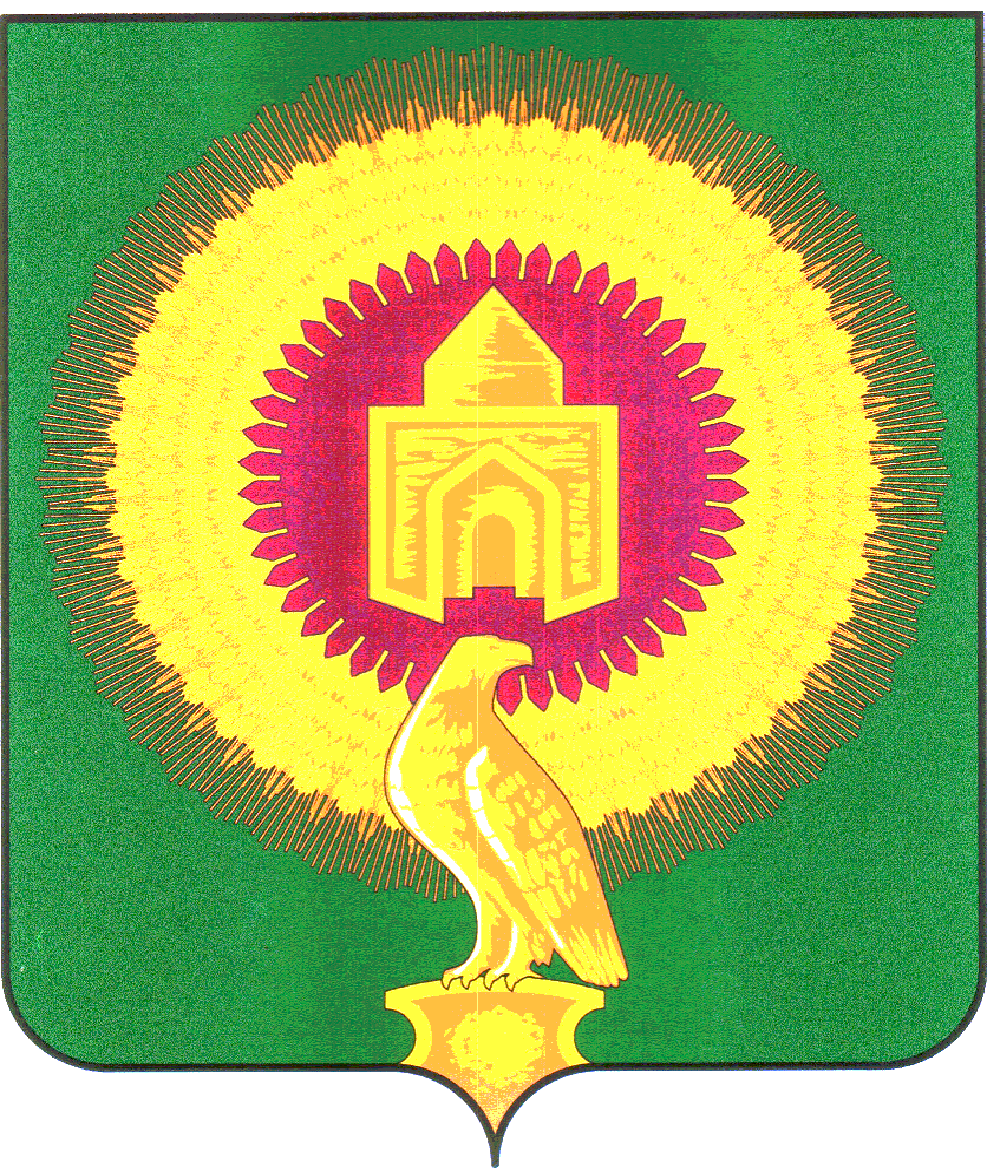 СОВЕТ ДЕПУТАТОВАЛЕКСЕЕВСКОГО СЕЛЬСКОГО ПОСЕЛЕНИЯВАРНЕНСКОГО МУНИЦИПАЛЬНОГО РАЙОНАЧЕЛЯБИНСКОЙ ОБЛАСТИРЕШЕНИЕот 24 января 2024 года                            № 1О внесении изменений и дополнений в бюджет Алексеевского сельскогопоселения на 2024 год и на плановый период 2025 и 2026годовСовет депутатов Алексеевского сельского поселения РЕШАЕТ:1. Внести в бюджет Алексеевского сельского поселения на 2024 год и на плановый период 2025 и 2026 годов, принятый Решением Совета депутатов Алексеевского сельского поселения Варненского муниципального района Челябинской области от 20 декабря 2023 года № 20 следующие изменения:в пункте 1 п.п. 1 слова «в сумме 10853,17 тыс. рублей» заменить на слова «в сумме 11024,34 тыс. рублей», слова «в сумме 9895,43 тыс. рублей» заменить на слова «в сумме 10066,60 тыс. рублей»;в пункте 1 п.п. 2 слова «в сумме 10853,17 тыс. рублей» заменить на слова «в сумме 11116,51 тыс. рублей»;в пункте 1 п.п. 3 слова «дефицит (профицит) бюджета Алексеевского сельского поселения не планируется» заменить на слова «дефицит бюджета Алексеевского сельского поселения на 2024 год в сумме 92,17 тыс. рублей».- приложение 1 изложить в новой редакции (приложение № 1 к настоящему Решению);- приложение 2 изложить в новой редакции (приложение № 2 к настоящему Решению);- приложение 5 изложить в новой редакции (приложение № 3 к настоящему Решению).2. Настоящее Решение вступает в силу со дня его подписания и обнародования.Глава Алексеевского сельского поселения                  ____________         Л.В.ПузиковаПредседатель совета депутатовАлексеевского сельского поселения                              ___________           А.В.СлепухинПриложение 1к решению «О внесении изменений и дополненийв бюджет Алексеевского сельского поселенияна 2024 год и на плановый период 2025 и 2026 годов»от 24 января 2024г№1 Приложение 1к решению «О бюджете Алексеевского сельского поселенияна 2024 год и на плановый период 2025 и 2026 годов»от 20 декабря 2023 года № 20Распределение бюджетных ассигнований по разделам, подразделам, целевым статьям, группам видов расходов бюджета Алексеевского сельского поселения на 2024год и на плановый период 2025 и 2026годовПриложение 2к решению «О внесении изменений и дополненийв бюджет Алексеевского сельского поселенияна 2024 год и на плановый период 2025 и 2026 годов»от 24  января 2024 года №1Приложение 2к решению «О бюджете Алексеевского сельского поселенияна 2024 год и на плановый период 2025 и 2026 годов»от 20 декабря 2023года № 20Ведомственная структура расходов бюджета Алексеевского сельского поселения на 2024 год и на плановый период 2025 и 2026годовПриложение 3к решению «О внесении изменений и дополненийв бюджет Алексеевского сельского поселенияна 2024 год и на плановый период 2025 и 2026 годов»от 24 января 2024 года №1Приложение 5к решению «О бюджете Алексеевского сельского поселенияна 2024 год и на плановый период 2025 и 2026 годов»от 20декабря 2023 года № 20Источники внутреннего финансирования дефицита бюджета Алексеевского сельского поселения на 2024 год и на плановый период 2025 и 2026 годов(тыс. рублей)Единица измерения:Единица измерения:тыс. руб.Наименование показателяКБККБККБККБК2024 год2025 год2026 годНаименование показателяРазделПодразделКЦСРКВР2024 год2025 год2026 год12345678ВСЕГО:11 116,516 140,005 828,56ОБЩЕГОСУДАРСТВЕННЫЕ ВОПРОСЫ012 824,052 770,952 534,19Функционирование высшего должностного лица субъекта Российской Федерации и муниципального образования0102608,70608,70608,70Расходы общегосударственного характера01029900400000608,70608,70608,70Глава муниципального образования01029900420301608,70608,70608,70Расходы на выплаты персоналу в целях обеспечения выполнения функций государственными (муниципальными) органами, казенными учреждениями, органами управления государственными внебюджетными фондами01029900420301100608,70608,70608,70Функционирование Правительства Российской Федерации, высших исполнительных органов субъектов Российской Федерации, местных администраций01041 815,851 762,751 525,99Расходы общегосударственного характера010499004000001 815,851 762,751 525,99Центральный аппарат010499004204011 815,851 762,751 525,99Расходы на выплаты персоналу в целях обеспечения выполнения функций государственными (муниципальными) органами, казенными учреждениями, органами управления государственными внебюджетными фондами010499004204011001 159,601 111,101 111,10Закупка товаров, работ и услуг для обеспечения государственных (муниципальных) нужд01049900420401200571,34631,65404,89Межбюджетные трансферты0104990042040150064,910,000,00Иные бюджетные ассигнования0104990042040180020,0020,0010,00Обеспечение деятельности финансовых, налоговых и таможенных органов и органов финансового (финансово-бюджетного) надзора0106399,50399,50399,50Расходы общегосударственного характера01069900400000399,50399,50399,50Центральный аппарат01069900420401399,50399,50399,50Расходы на выплаты персоналу в целях обеспечения выполнения функций государственными (муниципальными) органами, казенными учреждениями, органами управления государственными внебюджетными фондами01069900420401100399,50399,50399,50НАЦИОНАЛЬНАЯ ОБОРОНА02158,18174,07190,22Мобилизационная и вневойсковая подготовка0203158,18174,07190,22Мобилизационная и вневойсковая подготовка02034640000000158,18174,07190,22Комплекс процессных мероприятий «Обеспечение гарантированного комплектования Вооруженных Сил Российской Федерации»02034640800000158,18174,07190,22Расходы на выплаты персоналу в целях обеспечения выполнения функций государственными (муниципальными) органами, казенными учреждениями, органами управления государственными внебюджетными фондами02034640851180100138,28138,28138,28Закупка товаров, работ и услуг для обеспечения государственных (муниципальных) нужд0203464085118020019,9035,7951,94НАЦИОНАЛЬНАЯ БЕЗОПАСНОСТЬ И ПРАВООХРАНИТЕЛЬНАЯ ДЕЯТЕЛЬНОСТЬ031 309,72514,21525,61Защита населения и территории от чрезвычайных ситуаций природного и техногенного характера, пожарная безопасность03101 309,72514,21525,61Содержание и обеспечение необходимых условий для повышения пожарной безопасности населенных пунктов03107100071004847,45514,21525,61Закупка товаров, работ и услуг для обеспечения государственных (муниципальных) нужд03107100071004200127,9134,2145,61Предоставление субсидий бюджетным, автономным учреждениям и иным некоммерческим организациям03107100071004600719,54480,00480,00Обеспечение первичных мер пожарной безопасности в части создания условий для организации добровольной пожарной охраны031071000S6140462,270,000,00Предоставление субсидий бюджетным, автономным учреждениям и иным некоммерческим организациям031071000S6140600462,270,000,00НАЦИОНАЛЬНАЯ ЭКОНОМИКА041 054,310,000,00Дорожное хозяйство (дорожные фонды)04091 054,310,000,00Содержание улично-дорожной сети и искусственных сооружений Варненского муниципального района04091800018001754,310,000,00Закупка товаров, работ и услуг для обеспечения государственных (муниципальных) нужд04091800018001200754,310,000,00Мероприятия по совершенствованию движения пешеходов и предупреждению аварийности с участием пешеходов04092400024002300,000,000,00Закупка товаров, работ и услуг для обеспечения государственных (муниципальных) нужд04092400024002200300,000,000,00ЖИЛИЩНО-КОММУНАЛЬНОЕ ХОЗЯЙСТВО052 385,76216,50269,00Благоустройство0503385,76216,50269,00Освещение населённых пунктов05037400074001315,07157,53210,04Закупка товаров, работ и услуг для обеспечения государственных (муниципальных) нужд05037400074001200315,07157,53210,04Обслуживание и ремонт сетей уличного освещения0503740007400356,6058,9658,96Закупка товаров, работ и услуг для обеспечения государственных (муниципальных) нужд0503740007400320056,6058,9658,96Прочие мероприятия по благоустройству0503740007400414,090,010,00Закупка товаров, работ и услуг для обеспечения государственных (муниципальных) нужд0503740007400420014,090,010,00Другие вопросы в области жилищно-коммунального хозяйства05052 000,000,000,00Подпрограмма "Комплексное развитие систем водоснабжения и водоотведения Варненского муниципального района050509100000002 000,000,000,00Прочие работы по водоснабжению050509100090052 000,000,000,00Закупка товаров, работ и услуг для обеспечения государственных (муниципальных) нужд050509100090052002 000,000,000,00КУЛЬТУРА, КИНЕМАТОГРАФИЯ083 365,822 454,282 299,54Культура08013 365,822 454,282 299,54Организация деятельности клубных формирований080173000730013 340,822 434,282 289,54Расходы на выплаты персоналу в целях обеспечения выполнения функций государственными (муниципальными) органами, казенными учреждениями, органами управления государственными внебюджетными фондами080173000730011001 899,001 899,001 899,00Закупка товаров, работ и услуг для обеспечения государственных (муниципальных) нужд080173000730012001 441,82535,28390,54Уплата налога на имущество организаций, земельного и транспортного налога учреждениями культуры0801730007307925,0020,0010,00Иные бюджетные ассигнования0801730007307980025,0020,0010,00СОЦИАЛЬНАЯ ПОЛИТИКА106,670,000,00Социальное обеспечение населения10036,670,000,00Подпрограмма "Повышение качества жизни граждан пожилого возраста и иных категорий граждан"100328400000006,670,000,00Осуществление мер социальной поддержки граждан, работающих и проживающих в сельских населенных пунктах и рабочих поселках Челябинской области100328403284306,670,000,00Расходы на выплаты персоналу в целях обеспечения выполнения функций государственными (муниципальными) органами, казенными учреждениями, органами управления государственными внебюджетными фондами100328403284301006,670,000,00ФИЗИЧЕСКАЯ КУЛЬТУРА И СПОРТ1112,0010,0010,00Массовый спорт110212,0010,0010,00Развитие физической культуры и массового спорта в сельском поселении1102700007000112,0010,0010,00Закупка товаров, работ и услуг для обеспечения государственных (муниципальных) нужд1102700007000120012,0010,0010,00Единица измерения:Единица измерения:тыс. руб.тыс. руб.Наименование показателяКБККБККБККБККБК2024 год2025 год2026 годНаименование показателяКВСРРазделПодразделКЦСРКВР2024 год2025 год2026 год123456789ВСЕГО:11 116,516 140,005 828,56Администрация Алексеевского сельского поселения Варненского муниципального района Челябинской обл81411 116,516 140,005 828,56ОБЩЕГОСУДАРСТВЕННЫЕ ВОПРОСЫ814012 824,052 770,952 534,19Функционирование высшего должностного лица субъекта Российской Федерации и муниципального образования8140102608,70608,70608,70Расходы общегосударственного характера81401029900400000608,70608,70608,70Глава муниципального образования81401029900420301608,70608,70608,70Расходы на выплаты персоналу в целях обеспечения выполнения функций государственными (муниципальными) органами, казенными учреждениями, органами управления государственными внебюджетными фондами81401029900420301100608,70608,70608,70Функционирование Правительства Российской Федерации, высших исполнительных органов субъектов Российской Федерации, местных администраций81401041 815,851 762,751 525,99Расходы общегосударственного характера814010499004000001 815,851 762,751 525,99Центральный аппарат814010499004204011 815,851 762,751 525,99Расходы на выплаты персоналу в целях обеспечения выполнения функций государственными (муниципальными) органами, казенными учреждениями, органами управления государственными внебюджетными фондами814010499004204011001 159,601 111,101 111,10Закупка товаров, работ и услуг для обеспечения государственных (муниципальных) нужд81401049900420401200571,34631,65404,89Межбюджетные трансферты8140104990042040150064,910,000,00Иные бюджетные ассигнования8140104990042040180020,0020,0010,00Обеспечение деятельности финансовых, налоговых и таможенных органов и органов финансового (финансово-бюджетного) надзора8140106399,50399,50399,50Расходы общегосударственного характера81401069900400000399,50399,50399,50Центральный аппарат81401069900420401399,50399,50399,50Расходы на выплаты персоналу в целях обеспечения выполнения функций государственными (муниципальными) органами, казенными учреждениями, органами управления государственными внебюджетными фондами81401069900420401100399,50399,50399,50НАЦИОНАЛЬНАЯ ОБОРОНА81402158,18174,07190,22Мобилизационная и вневойсковая подготовка8140203158,18174,07190,22Мобилизационная и вневойсковая подготовка81402034640000000158,18174,07190,22Комплекс процессных мероприятий «Обеспечение гарантированного комплектования Вооруженных Сил Российской Федерации»81402034640800000158,18174,07190,22Расходы на выплаты персоналу в целях обеспечения выполнения функций государственными (муниципальными) органами, казенными учреждениями, органами управления государственными внебюджетными фондами81402034640851180100138,28138,28138,28Закупка товаров, работ и услуг для обеспечения государственных (муниципальных) нужд8140203464085118020019,9035,7951,94НАЦИОНАЛЬНАЯ БЕЗОПАСНОСТЬ И ПРАВООХРАНИТЕЛЬНАЯ ДЕЯТЕЛЬНОСТЬ814031 309,72514,21525,61Защита населения и территории от чрезвычайных ситуаций природного и техногенного характера, пожарная безопасность81403101 309,72514,21525,61Содержание и обеспечение необходимых условий для повышения пожарной безопасности населенных пунктов81403107100071004847,45514,21525,61Закупка товаров, работ и услуг для обеспечения государственных (муниципальных) нужд81403107100071004200127,9134,2145,61Предоставление субсидий бюджетным, автономным учреждениям и иным некоммерческим организациям81403107100071004600719,54480,00480,00Обеспечение первичных мер пожарной безопасности в части создания условий для организации добровольной пожарной охраны814031071000S6140462,270,000,00Предоставление субсидий бюджетным, автономным учреждениям и иным некоммерческим организациям814031071000S6140600462,270,000,00НАЦИОНАЛЬНАЯ ЭКОНОМИКА814041 054,310,000,00Дорожное хозяйство (дорожные фонды)81404091 054,310,000,00Содержание улично-дорожной сети и искусственных сооружений Варненского муниципального района81404091800018001754,310,000,00Закупка товаров, работ и услуг для обеспечения государственных (муниципальных) нужд81404091800018001200754,310,000,00Мероприятия по совершенствованию движения пешеходов и предупреждению аварийности с участием пешеходов81404092400024002300,000,000,00Закупка товаров, работ и услуг для обеспечения государственных (муниципальных) нужд81404092400024002200300,000,000,00ЖИЛИЩНО-КОММУНАЛЬНОЕ ХОЗЯЙСТВО814052 385,76216,50269,00Благоустройство8140503385,76216,50269,00Освещение населённых пунктов81405037400074001315,07157,53210,04Закупка товаров, работ и услуг для обеспечения государственных (муниципальных) нужд81405037400074001200315,07157,53210,04Обслуживание и ремонт сетей уличного освещения8140503740007400356,6058,9658,96Закупка товаров, работ и услуг для обеспечения государственных (муниципальных) нужд8140503740007400320056,6058,9658,96Прочие мероприятия по благоустройству8140503740007400414,090,010,00Закупка товаров, работ и услуг для обеспечения государственных (муниципальных) нужд8140503740007400420014,090,010,00Другие вопросы в области жилищно-коммунального хозяйства81405052 000,000,000,00Подпрограмма "Комплексное развитие систем водоснабжения и водоотведения Варненского муниципального района814050509100000002 000,000,000,00Прочие работы по водоснабжению814050509100090052 000,000,000,00Закупка товаров, работ и услуг для обеспечения государственных (муниципальных) нужд814050509100090052002 000,000,000,00КУЛЬТУРА, КИНЕМАТОГРАФИЯ814083 365,822 454,282 299,54Культура81408013 365,822 454,282 299,54Организация деятельности клубных формирований814080173000730013 340,822 434,282 289,54Расходы на выплаты персоналу в целях обеспечения выполнения функций государственными (муниципальными) органами, казенными учреждениями, органами управления государственными внебюджетными фондами814080173000730011001 899,001 899,001 899,00Закупка товаров, работ и услуг для обеспечения государственных (муниципальных) нужд814080173000730012001 441,82535,28390,54Уплата налога на имущество организаций, земельного и транспортного налога учреждениями культуры8140801730007307925,0020,0010,00Иные бюджетные ассигнования8140801730007307980025,0020,0010,00СОЦИАЛЬНАЯ ПОЛИТИКА814106,670,000,00Социальное обеспечение населения81410036,670,000,00Подпрограмма "Повышение качества жизни граждан пожилого возраста и иных категорий граждан"814100328400000006,670,000,00Осуществление мер социальной поддержки граждан, работающих и проживающих в сельских населенных пунктах и рабочих поселках Челябинской области814100328403284306,670,000,00Расходы на выплаты персоналу в целях обеспечения выполнения функций государственными (муниципальными) органами, казенными учреждениями, органами управления государственными внебюджетными фондами814100328403284301006,670,000,00ФИЗИЧЕСКАЯ КУЛЬТУРА И СПОРТ8141112,0010,0010,00Массовый спорт814110212,0010,0010,00Развитие физической культуры и массового спорта в сельском поселении8141102700007000112,0010,0010,00Закупка товаров, работ и услуг для обеспечения государственных (муниципальных) нужд8141102700007000120012,0010,0010,00НаименованиеКод источника финансирования по бюджетной классификации 2024 год2025 год2026 годИТОГО000 9000000000000000092,170,000,00Увеличение остатков средств, всего840 000000000000000000,000,000,00Увеличение остатков средств бюджетов840 010500000000005000,000,000,00Увеличение прочих остатков средств бюджетов840 010502000000005000,000,000,00Увеличение прочих остатков денежных средств бюджетов840 010502010000005100,000,000,00Увеличение прочих остатков денежных средств бюджетов сельских поселений840 010502011000005100,000,000,00Уменьшение остатков средств, всего840 0000000000000000092,170,000,00Уменьшение остатков средств бюджетов840 0105000000000060092,170,000,00Уменьшение прочих остатков средств бюджетов840 0105020000000060092,170,000,00Уменьшение прочих остатков денежных средств бюджетов840 0105020100000061092,170,000,00Уменьшение прочих остатков денежных средств бюджетов сельских поселений840 0105020110000061092,170,000,00